様式第１号（第６条関係）多度津町立小・中学校第３子以降学校給食費無償化申請書令和６年●月●日（宛先）多度津町長多度津町立小・中学校第３子以降学校給食費無償化事業実施要綱第６条の規定により、学校給食費の無償化の適用を受けたいので、次のとおり申請します。※上記電話番号で連絡が取れない場合はメールにて連絡する場合があります。※１　健康保険証の写し等の子を扶養していることを証明することができる書類を裏面に貼り付けし、チェックを入れてください。ただし、多度津町立小・中学校で学校給食を受けている児童・生徒の写しは必要ありません。※２　無償化の対象となる児童及び生徒は、扶養している子のうち年齢が高い方から数えて３番目以降で、かつ、多度津町立小・中学校で学校給食を受けている児童・生徒です。（裏面に続く。）「多度津町使用欄（以下の欄は記入しないでください。）」※表面に記載している申請者（保護者）が必ず自署してください。申請者（保護者）ふりがなたどつ　   　　   たろう 申請者（保護者）氏名多度津　　太郎申請者（保護者）住所〒764-8501多度津町栄町三丁目３番95号申請者（保護者）電話番号（日中連絡先）090-1234-5678申請者（保護者）E-mailkyouiku@town.tadotsu.lg.jp（任意）扶養している子の状況（申請年度において扶養をしている全ての子（未就学児を除く。）を記入してください。）扶養している子の状況（申請年度において扶養をしている全ての子（未就学児を除く。）を記入してください。）扶養している子の状況（申請年度において扶養をしている全ての子（未就学児を除く。）を記入してください。）扶養している子の状況（申請年度において扶養をしている全ての子（未就学児を除く。）を記入してください。）扶養している子の状況（申請年度において扶養をしている全ての子（未就学児を除く。）を記入してください。）扶養している子の状況（申請年度において扶養をしている全ての子（未就学児を除く。）を記入してください。）ふりがな生年月日生年月日在学している学校・学年（多度津町立小・中学校在学者のみ）被保険者証添付※１扶養している子の氏名生年月日生年月日在学している学校・学年（多度津町立小・中学校在学者のみ）被保険者証添付※１第１子　　たどつ　いちろう平成　　令和17年５月５日学校　年□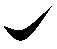 第１子多度津　一郎　平成　　令和17年５月５日学校　年□第２子たどつ　はなこ平成令和　　22年６月６日多度津町立多度津中　学校１ 　 年□第２子多度津　花子平成令和　　22年６月６日多度津町立多度津中　学校１ 　 年□第３子たどつ　じろう平成令和　　26年７月７日多度津町立〇〇小　学校３　  年□第３子多度津　二郎平成令和　　26年７月７日多度津町立〇〇小　学校３　  年□第４子たどつ　ももこ平成令和　　28年８月８日多度津町立〇〇小  学校1　  年□第４子多度津　桃子平成令和　　28年８月８日多度津町立〇〇小  学校1　  年□第５子平成令和　　 年　 月 　日学校年□第５子平成令和　　 年　 月 　日学校年□第６子平成令和　　 年　 月 　日学校年□第６子平成令和　　 年　 月 　日学校年□申請書確認扶養確認生保受給就援受給無償化開始日無償化開始日□適　　□不適□適　　□不適□有　　□無□有　　□無年　　月　　日年　　月　　日扶養事実等申立書及び同意書この申請書に記載の子を扶養していることに相違ありません。この申請書及び添付書類の内容を確認するため、私及び私の属する世帯員に関し、次の事項について同意します。このことについては、私の属する世帯員の同意を得ています。住民基本台帳の住民票の記載情報及び生活保護・就学援助の受給状況等の情報を多度津町が確認すること。学校給食費に関する支援の受給状況等を多度津町及び関係市町村において調査・確認をすること（市外からの転入の場合等）。申請者【保護者】氏名　　　　　　　　　　　　　　　　　　扶養事実等申立書及び同意書この申請書に記載の子を扶養していることに相違ありません。この申請書及び添付書類の内容を確認するため、私及び私の属する世帯員に関し、次の事項について同意します。このことについては、私の属する世帯員の同意を得ています。住民基本台帳の住民票の記載情報及び生活保護・就学援助の受給状況等の情報を多度津町が確認すること。学校給食費に関する支援の受給状況等を多度津町及び関係市町村において調査・確認をすること（市外からの転入の場合等）。申請者【保護者】氏名　　　　　　　　　　　　　　　　　　扶養事実等申立書及び同意書この申請書に記載の子を扶養していることに相違ありません。この申請書及び添付書類の内容を確認するため、私及び私の属する世帯員に関し、次の事項について同意します。このことについては、私の属する世帯員の同意を得ています。住民基本台帳の住民票の記載情報及び生活保護・就学援助の受給状況等の情報を多度津町が確認すること。学校給食費に関する支援の受給状況等を多度津町及び関係市町村において調査・確認をすること（市外からの転入の場合等）。申請者【保護者】氏名　　　　　　　　　　　　　　　　　　扶養事実等申立書及び同意書この申請書に記載の子を扶養していることに相違ありません。この申請書及び添付書類の内容を確認するため、私及び私の属する世帯員に関し、次の事項について同意します。このことについては、私の属する世帯員の同意を得ています。住民基本台帳の住民票の記載情報及び生活保護・就学援助の受給状況等の情報を多度津町が確認すること。学校給食費に関する支援の受給状況等を多度津町及び関係市町村において調査・確認をすること（市外からの転入の場合等）。申請者【保護者】氏名　　　　　　　　　　　　　　　　　　扶養事実等申立書及び同意書この申請書に記載の子を扶養していることに相違ありません。この申請書及び添付書類の内容を確認するため、私及び私の属する世帯員に関し、次の事項について同意します。このことについては、私の属する世帯員の同意を得ています。住民基本台帳の住民票の記載情報及び生活保護・就学援助の受給状況等の情報を多度津町が確認すること。学校給食費に関する支援の受給状況等を多度津町及び関係市町村において調査・確認をすること（市外からの転入の場合等）。申請者【保護者】氏名　　　　　　　　　　　　　　　　　　【被保険者証（健康保険者証）の写し等　貼付欄】表面に「扶養している子」として記載した子の被保険者証（健康保険証）の写し（コピー）等を貼り付けてください。ただし、多度津町立小・中学校で学校給食を受けている児童・生徒の被保険者証の写しの添付は不要です。写しを貼り付ける際は、重ならないように貼り付けていただくようお願いします。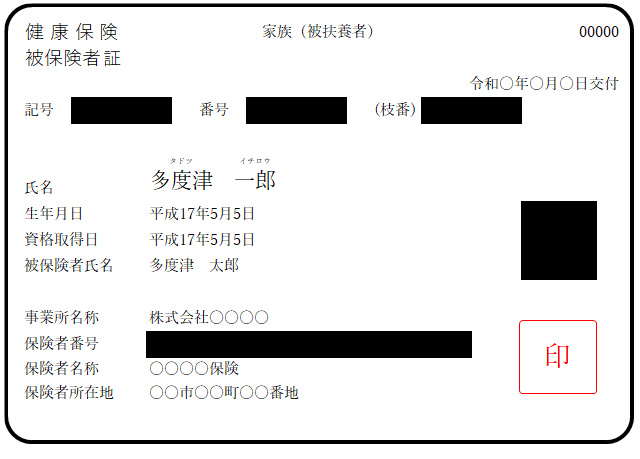 